SUPPLEMENTARY MATERIALSImpact of maternal cognitive functioning and psychopathology on quality of parent-child relationship in the context of Substance Use Disorder: A 15-month longitudinal studyFigure S1. One factor solution, confirmatory factor analysis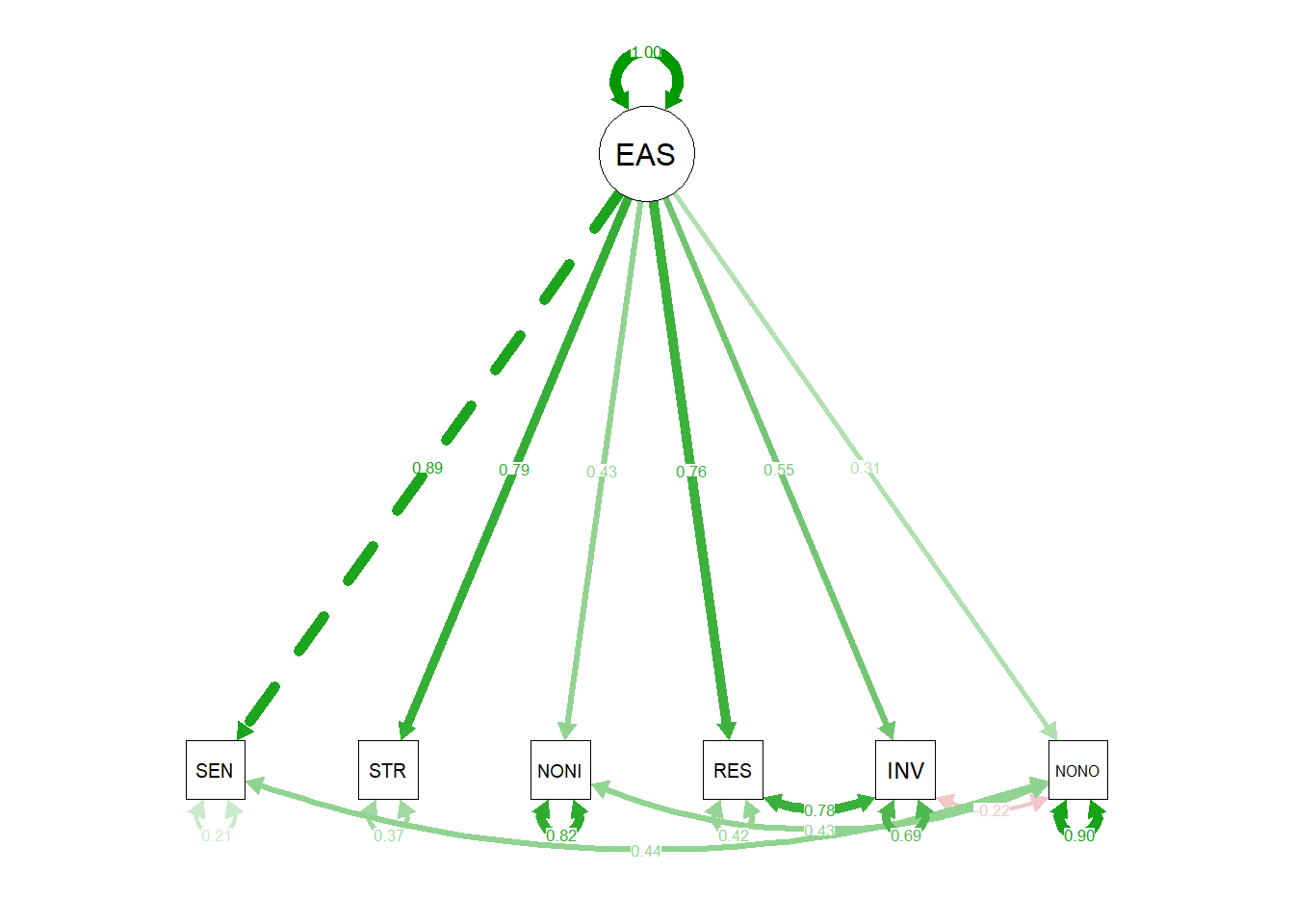 SEN = Sensitivity, STR = Structuring, NONI = Nonintrusiveness, RES = Responsiveness, INV = Involvement, NONO = NonhostilityTable S1. Results of the model with non imputated dataTable S2. Results of the model with no quadratic effectbSEtpIntercept3.870.675.81< .001Time-9.446.46-1.46.145Time2-12.284.79-2.56.011Cognitive Functioning0.010.010.89.372Psychopathology-0.320.11-3.07.002Time*Cognitive Functioning0.130.081.74.083Time2*Cognitive Functioning0.150.062.54.012Time*Psychopathology0.921.030.89.376Time2*Psychopathology1.500.771.96.050Random Effectsσ20.14τ00 ID0.19ρ01-0.24ICC0.62N ID60Marginal R2 / Conditional R20.154 / 0.6770.154 / 0.677bSEtpTime-0.320.21-1.54.123Cognitive Functioning-0.010.01-0.67.506Psychopathology-0.430.17-2.60.010Time * Cognitive Functioning0.000.001.82.070Time * Psychopathology0.030.030.99.324Random EffectsRandom EffectsRandom EffectsRandom EffectsRandom Effectsσ20.170.170.170.17τ00 ID0.380.380.380.38τ11 ID.T0.010.010.010.01ρ01 ID-0.74-0.74-0.74-0.74ICC0.560.560.560.56N ID60606060Marginal R2 / Conditional R20.135 / 0.6230.135 / 0.6230.135 / 0.6230.135 / 0.623